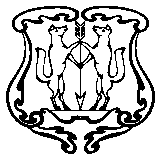 АДМИНИСТРАЦИЯ ГОРОДА ЕНИСЕЙСКАКрасноярского краяРАСПОРЯЖЕНИЕ«28 ___»  _05___    2018                        г. Енисейск                                          № _519-р______Об обеспечении БДД во время проведения праздника «День Детства»На основании Постановления администрации города от  25.05.2018 № 116-п «О проведении праздника «День Детства», в связи с необходимостью обеспечения безопасности дорожного движения при проведении общегородского массового мероприятия, руководствуясь Законом Красноярского края от 24.05.2012 № 2-312 «О временных ограничениях или прекращении движения транспортных средств по автомобильным дорогам регионального или межмуниципального, местного значения в границах населенных пунктов на территории Красноярского края», а также ст. 5, ст. 8, ст.46 Устава г. Енисейска:МКУ «Служба муниципального заказа» города Енисейска (Д.А. Шмик) установить знаки, запрещающие движение транспорта на участках  проведения массового мероприятия.Ограничить движение транспортных средств на участках улично - дорожной сети города 01.06.2018 с 10.00 ч. до 13.15 ч.:      по ул. Ленина на участке от пер. Партизанский до ул. Худзинского;по ул. Бабкина на участке от ул. Ленина до ул. Р-Крестьянской;по ул. Кирова от ул. Худзинского до ул. Кирова, 82;выезд на ул. Ленина со стороны администрации Енисейского района;выезд на ул. Ленина со стороны администрации города Енисейска;выезд на ул. Ленина со стороны пер. Пожарный;выезд на ул. Ленина со стороны дебаркадера (ул. Бабкина).3. ОГИБДД МО МВД России «Енисейский» (С.В. Гайсин) обеспечить выполнение соблюдения требований установленных знаков  во время проведения мероприятия  01.06.2018 с 10.00ч. до 13.15ч.4. Контроль за исполнением распоряжения возложить на первого заместителя главы города по жизнеобеспечению О.А. Патюкова.5. Распоряжение вступает в силу со дня подписания, подлежит опубликованию в газете «Енисейск - Плюс» и подлежит размещению на официальном интернет-портале органов местного самоуправления города Енисейска http://www.eniseysk.com.Глава города                                                                                            И.Н. АнтиповРуднев Юрий Николаевич2-25-01